Практико-ориентированный и познавательный«Здоровый ребёнок: познай себя»для детей старшего дошкольного возраста (5 – 6 лет)Образовательные области: «Физическое развитие», «Познавательное развитие»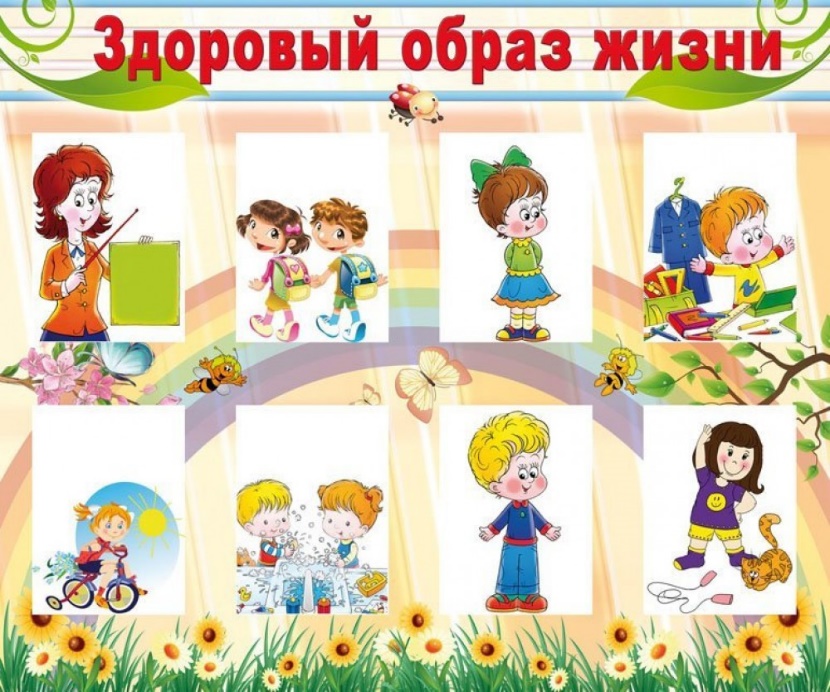                                                                      Подготовил:воспитатель: Дейнега Ольга МинжуровнаТезисы проекта«Здоровый ребенок: познай себя»Практико–ориентированный проект «Здоровый ребенок: познай себя» адресован воспитателям дошкольных образовательных учреждений, материалы его можно использовать на занятиях, в совместной деятельности с детьми.Тема проекта актуальна. Показатели заболеваемости дошкольников продолжают ухудшаться, особенно в условиях Крайнего Севера. Данный проект способствует приобщению участников педагогического процесса к формированию у детей дошкольного возраста основ здорового образа жизни.У детей с раннего возраста необходимо формировать ответственное отношение к своему здоровью.В приложении к проекту даны разработки занятий по приобщению детей к здоровому образу жизни. Формы работы с детьми весьма разнообразны: сюжетные и дидактические игры, подвижные игры, беседы, чтение и обсуждение прочитанного, развлечения.Реализация проекта осуществляется в тесном сотрудничестве с родителями в форме бесед, консультаций, анкетирования, проведения совместных мероприятий.          ТЕМА ПРОЕКТА: «Здоровый ребенок: познай себя»Возраст детей: от 5 до 6 летТИП ПРОЕКТА: практико-ориентированный и познавательный.ДЛИТЕЛЬНОСТЬ ПРОЕКТА: 2020 – 2021 учебный годАКТУАЛЬНОСТЬ ПРОЕКТА:В настоящее время идет постоянный поиск методов оздоровления детей в условиях детского сада. Основная цель – снижение заболеваемости детей.От состояния здоровья в первую очередь зависит возможность овладения детьми всеми умениями и навыками, которые им прививаются в детском саду и которые им необходимы для эффективного обучения в дальнейшем. Для этого необходимо формировать у детей разносторонние знания и положительные черты характера, совершенствовать физическое развитие.Педагогам необходимо правильно организовать воспитательно-образовательную работу с детьми дошкольного возраста. Надо учитывать возрастные, психологические особенности детей, создавать благоприятные гигиенические условия, оптимальное сочетание разнообразных видов деятельности. Фундамент здоровья человека закладывается в раннем детстве.Необходимо так же вести постоянный поиск новых форм взаимодействия с семьей воспитанников.ЦЕЛИ ПРОЕКТА: разработка системы приобщения участников педагогического процесса к здоровому образу жизни и осуществление ее в условиях ДОУ.создание для детей среднего дошкольного возраста условий для полноценной работы по укреплению физического и психического здоровья детей.ЗАДАЧИ:1. Создать предметно-развивающую среду, обеспечивающую эмоциональный настрой детей и условия для организации двигательной активности и проведения закаливания детей.2. Популяризация спорта и укрепление связей с семьёй.3. Расширять и углублять знания детей о строении своего тела, о необходимости ухода за ним, о системе закаливающих процедур, о значимости естественно-природных условий, о полезности питания и об охране своей жизни и здоровья;4. Сформировать культурно-гигиенические навыки.5. Обучать детей элементарным здоровьесберегающим технологиям (самомассаж, гимнастика для глаз, упражнения для профилактики плоскостопия и т. п.).6. Обобщить полученные результаты, сделать выводы по возможности организации работы по формированию ЗОЖ в условиях ДОУ.ОБЪЕКТ ПРОЕКТНОЙ ДЕЯТЕЛЬНОСТИ:Система педагогической работы по повышению культуры здоровья  детей среднего дошкольного возраста.ПРЕДМЕТ ПРОЕКТНОЙ ДЕЯТЕЛЬНОСТИ:Организационно-педагогические условия совместной деятельности ДОУ и родителей по формированию здорового образа жизни детей среднего дошкольного возраста.МЕТОДЫ наблюдения, рассказы, игры, показ, беседы, игры, занятия. ЭТАПЫ РАБОТЫ:ПодготовительныйОпределение темы (проблемы проекта). Вызвать интерес детей и родителей к теме проекта; Составление плана-схемы проекта; Обсуждение проекта с педагогами, музыкальным руководителем, медицинской сестрой;Сбор информации, литературы, дополнительного материала; ОсновнойРабота по плану с детьми, родителями, педагогами;ЗаключительныйПодведение итогов, анализ ожидаемого результата;         УЧАСТНИКИ ПРОЕКТА: педагоги, дети, родители, медицинская сестра.РЕСУРСЫ:Материально-технические: музыкальный центр, пианино, маски и костюмы для проведения развлечений, подвижных и сюжетно-ролевых игр, спортивный инвентарь.Кадровые: взаимосвязь с медицинской сестрой, физкультурным и музыкальным руководителями ДОУ.Информационные: методическая литература, различные энциклопедии для дошкольников, сюжетные картинки.Нормативно-правовые: соблюдение СанПиН в плане режима, организации детской деятельности в ДОУ.Финансовые: приобретение призов, благодарственных писем, грамот для поощрения победителей в конкурсах, развлечениях и др. РАБОТА С РОДИТЕЛЯМИБеседы о физических умениях и навыках каждого ребенка, о значимости совместной двигательной деятельности с детьми, о здоровом образе жизни, о личной гигиене ребенка и др.Анкетирование родителейНаглядность в виде информационных стендовСовместное развлечение с детьмиРАБОТА С ДЕТЬМИЕЖЕДНЕВНАЯ ПРОФИЛАКТИЧЕСКАЯ РАБОТА•        Обучение детей элементарным здоровьесберегающим технологиям (самомассаж, гимнастика для глаз, упражнения для профилактики плоскостопия и т. п.) •        Гимнастика пробуждения, дорожка «здоровья»•        Воздушное контрастное закаливание.СТРАТЕГИЯ  РЕАЛИЗУЕМЫХ  МЕРОПРИЯТИЙОЖИДАЕМЫЙ РЕЗУЛЬТАТИтогом всей нашей работы станет развлечение «Здоровей-ка», на которое мы пригласим родителей. Мы уверены, что дети покажут соответствующие своему возрасту необходимые знания, навыки и умения по укреплению собственного здоровья. Свободно будут ориентироваться в вопросах гигиены и закаливания, с удовольствием применят их на практике. Занятия спортом станут неотъемлемой частью жизни многих из них.    Работа в данном направлении очень интересна не только для педагога, но и для родителей. Главный результат проекта будет заключаться в том, что родители будут, не только вовлечены воспитательно-образовательный процесс, но и научатся делать правильный выбор в развитии и сохранении здоровья своего ребенка.РЕЗУЛЬТАТ ПРОЕКТА На протяжении дошкольного возраста при соответствующей воспитательной работе наблюдается позитивная динамика отношения ребенка к своему здоровью.  Возраст с 4 до 7 лет является наиболее благоприятным периодом формирования осознанного отношения детей к своему здоровью и физическим возможностям.Полученные ребенком знания и представления о себе, своем здоровье, физической культуре позволили найти способы укрепления и сохранения здоровья.  Приобретенные навыки помогли осознанно выбрать здоровый образ жизни.   Приобщая детей к культуре здорового образа жизни в нашем детском саду, я думаю,  нам удалось воспитать в  ребенке потребность к здоровому образу жизни.Родителям мы предложили заполнить анкету «Отношение родителей к здоровью и здоровому образу жизни своего ребенка». К сожалению, опрос семей воспитанников показал, что в домашних условиях отработанная в детском саду система не всегда поддерживается, рекомендации педагогов и медиков игнорируются. В выходные и праздничные дни, во время каникул и отпусков многие родители предпочитают отдых за просмотром компьютера или телевизора. А ведь именно в семье, в кругу близких людей закладываются основы здоровья, воспитывается интерес к двигательной активности, склонности к конкретным видам спорта. Учитывая отрицательные факты, видим основную задачу взрослых в раннем формировании у детей потребности в сохранении и укреплении здоровья, соблюдении правил здорового образа жизни, воспитании культуры здоровья. В связи с этим нами в дальнейшем продолжим работу с родителями по формированию и внедрению здорового образа жизни в семье.Список использованной литературы:Амосов Н.М. Раздумья о здоровье. – Кемерово, 1981.Богина Т.Л. Охрана здоровья детей в дошкольных учреждениях. Методическое пособие. – М.: Мозаика – Синтез,2005.Змановский Ю.Ф. Воспитываем детей здоровыми. – М.:Медицина,1989.Кожухова Н. Н. Некоторые аспекты физического воспитания дошкольников.// Дошкольное воспитание. - №3. – 2000.Кудрявцев В.А. Физическая культура и развитие здоровья ребенка// Дошкольное воспитание. - №1. -  2004.Маханева М.Д. Воспитание здорового ребенка: пособие для практических работников ДОУ. – М.: АРКТИ, 1999Программа «Истоки»: Базис развития ребенка-дошкольника/ под ред. Л.А. Парамоновой. - М.: ТЦ Сфера,2011. Юматова А.В. Формирование здорового образа жизни дошкольников // дошкольное воспитание. - №3. – 1996.ТЕМА МЕРОПРИЯТИЯФОРМА ПРОВЕДЕНИЯУЧАСТНИКИДАТА ПРОВЕДЕНИЯ«Вот Я какой!»«Как говорят части тела»НОД.  Образовательная область: ЗдоровьеДидактическая играВоспитателиВоспитанники08.09.20г.«Весёлые потешки»(о частях тела)Чтение.Разучивание наизустьВоспитателивоспитанники09.10.20г.«Чистота - залог здоровья»"Водичка, водичка!"БеседаСюжетная играВоспитателиВоспитанники10.11.20 г.«Что такое личная гигиена?»«Носики – курносики»НОД.  Образовательная область: ЗдоровьеСюжетная играВоспитателиВоспитанникиМедсестра25.11.20г.«Весёлые потешки» (формирование культурно– гигиенических навыков)"Мыльные перчатки"ЧтениеРазучиваниеСюжетная играВоспитателиВоспитанники06.12.20 г.«Почему болят зубы»"Почистим зубки"БеседаСюжетная играВоспитателиВоспитанникиМедсестраВоспитателиВоспитанники17.12.20г.«В стране Болючке».«Возьми и передай»СказкаДидактическая подвижная играВоспитателиВоспитанники18.01.21г."Сохрани своё здоровье"«Правила гигиены»БеседаДидактическая подвижная играВоспитателиВоспитанники19.02.21г.«Встреча с Мойдодыром»РазвлечениеВоспитателиВоспитанникиМуз. руководитель02.03.21г.«Витамины я люблю – быть здоровым я хочу»«Полезно – вредно»БеседаДидактическая играВоспитателиВоспитанники23.03.21г.«Пейте, дети, молоко – будете здоровы»«Ловишки»БеседаПодвижная играВоспитателиВоспитанники04.04. 21г.Пословицы и поговорки про спорт и здоровый образ жизни«Догони мяч»ЧтениеРазучиваниеПодвижная играВоспитателиВоспитанники25.04.21г.Стихи о спорте«Бездомный заяц»Чтение, разучивание Подвижная играВоспитателиВоспитанники06.05.21г.«Здоровей-ка»РазвлечениеВоспитателиВоспитанникиРодители26.05.21г.